Resoluciones #304 - #324Resoluciones #304 - #324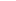 